 П А М Я Т Н И К И   Ж И В О Т Н Ы М   Н А   В О Й Н Е  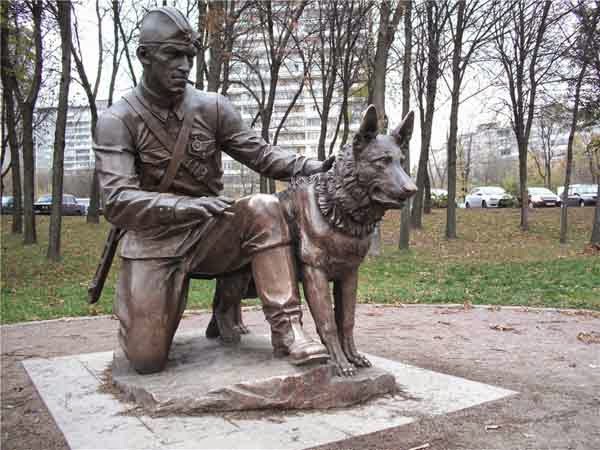 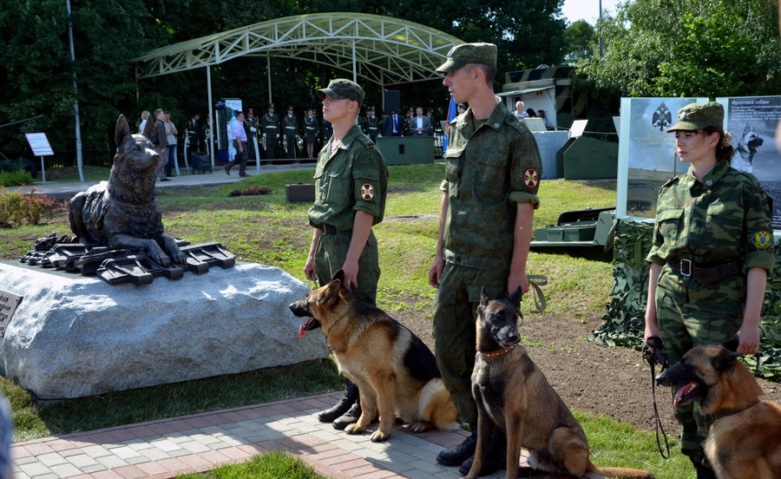 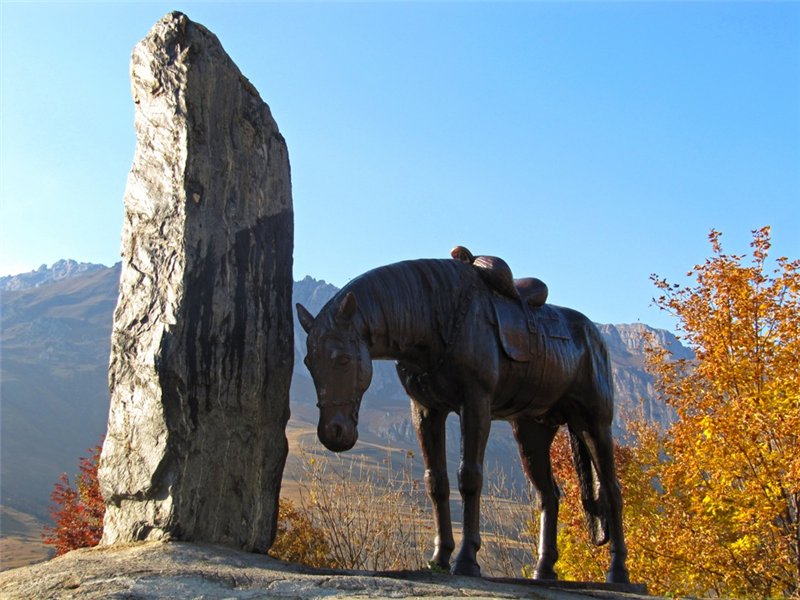 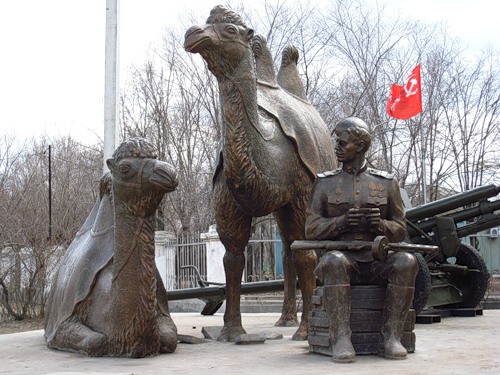 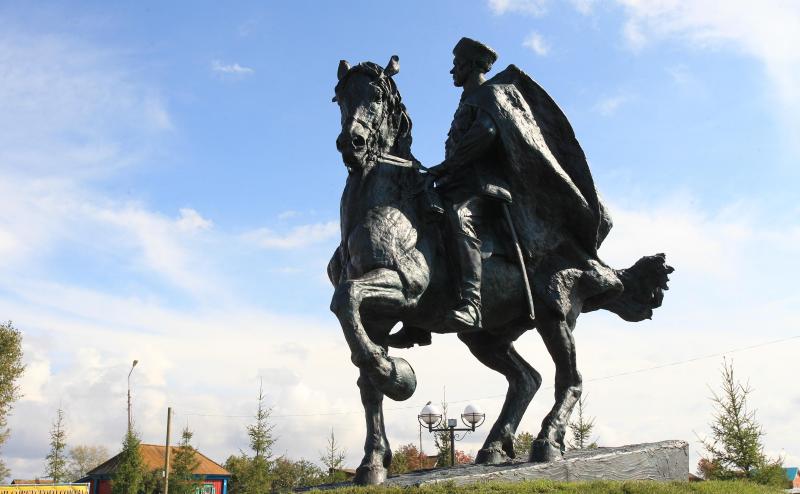 